Семинар предназначен для юристов судебной и договорной практики.Несмотря на формальное завершение реформы гражданского законодательства, законодательство понятнее не стало. Пленумы Верховного и Арбитражного Суда постоянно принимают постановления, разъясняющие отдельные положения, в том числе и по исковой давности. Но, как это обычно бывает, некоторые разъяснения требуют дополнительных разъяснений и наглядных примеров.Вопросы давности и ее прерывания имеют большое значение для оценки правовых рисков при заключении договора и в общении с контрагентами при его исполнении.Лектор достаточно просто объясняет теорию применительно к практике, и делает это по-настоящему интересно.ПРОГРАММА СЕМИНАРА:1. Исковая давность: объективный или субъективный срок. В каких конкретно примерах работает правило о начале течения давности с момента, когда стал известен ответчик? Актуальная ли объективная давность для договорных обязательств? Как исчисляется давность в деликтных правоотношениях, с момента вредоносного деяния или после наступления ущерба?2. Каков момент начала течения исковой давности? Особенности при признании договоров незаключенными или недействительными, особенности исков о разделе общей собственности.3. Какие правила распространяются на объективную давность (10 лет): возможны ли приостановление или перерыв данного срока? Что происходит после перерыва? Возможна ли исковая давность продолжительностью более 10 лет?4. Как влияет добросовестность на исчисление давности? Можно ли со ссылкой на недобросовестность ответчика признать давность не истекшей и в каких случаях?5. Какие действия могут быть охарактеризованы как признание долга? Означает ли уплата части долга признание его в оставшейся части? Разбор актуальной практики судов.6. Как влияет на давность обязательный претензионный порядок?7. Срок давности по дополнительным требованиям (процентам, неустойкам). Правильное пониманиест.207 ГК РФ и практика её применения. Почему проценты или пени можно взыскать только за три года, предшествовавшие обращению в суд с иском?Стоимость – 2800 руб.* Обеспечиваем раздаточным материалом.Для всех участников организуется кофе-пауза.Скидки:- при оплате до 27.11.2017 – 10% (2520 р.);  - при участии от 2-х человек – 7% (2604 р.);     - при регистрации на сайте – 5% (2660 р.);  - по дисконтной карте (2380 р.).   Скидки не суммируются. 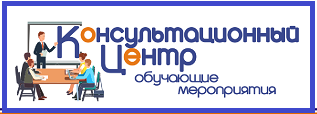 Онлайн-семинар11 декабря с 10.00 до 15.00 час.«Исковая давность»Лектор: Егоров Андрей Владимирович - эксперт по гражданскому праву, Член Совета по кодификации и совершенствованию гражданского законодательства при Президенте РФ,  Первый заместитель председателя совета Исследовательского центра частного права при Президенте РФ, Главный редактор журнала "Арбитражная практика для юристов (г.Москва).Семинар состоится по адресу:г.Смоленск, ул. Коммунистическая, 6Учебный центр компании “Выбор”Регистрация на семинар:Тел: (4812) 701-202;Сот.тел.:  60-67-27;  8-910-117-83-97E-mail: umc@icvibor.ru Сайт: http://icvibor.ru/rent/